H O T Ă R Â R E A  Nr. 40din 2 aprilie 2015privind  aprobarea înscrierii în C.F. Nr. 55.802 a terenului și edificiilor preluate de la S.C. Aquasom S.A.Consiliul local al Municipiului Dej, întrunit în ședința ordinară din data de 2 aprilie 2015,Având în vedere proiectul de hotărâre, prezentat din iniţiativa primarului Municipiului Dej, întocmit în baza Raportul Nr. 6.993 din data de 1 aprilie 2015 al Compartimentul Patrimoniu Public şi Privat din cadrul Primăriei Municipiului Dej, prin care se propune spre aprobarea înscrierii în C.F. Nr. 55.802 a terenului și edificiilor preluate de la S.C. Aquasom S.A., proiect avizat favorabil în ședința de lucru a comisiei economice din data de 2 aprilie 2015;În conformitate cu prevederile ’art. 36’, alin. (2) ,lit. c) și ’art. 45’, alin. (3) din Legea Nr. 215 din 2001- privind administraţia publică locală, republicată, cu modificările şi completările ulterioare, H O T Ă R Ă Ș T E:        Art.1. Aprobă acțiunea formulată în Dosar Nr. 1027/219/2015 cu privire la înscrierea în C.F. Nr. 55.802 a imobilului în suprafață de 2.674 m.p. situat în Strada Carpați Nr. 19, cu Nr. topo 1115/2/1/2; 118/2/1/1; 1119/2 și Nr. topo 1119/3 având categoria de folosință teren și edificii, imobil care face parte din domeniul privat al Municipiului Dej administrat de Consiliul Local Dej. 		  Art. 2. Cu ducerea la îndeplinire a prevederilor prezentei hotărâri se încredinţează Primarul Municipiului Dej, Compartimentul Juridic și Compartimentul Patrimoniu Public și Privat al Primăriei Municipiului Dej.Preşedinte de şedinţă,         Mailat Ion SorinNr. consilieri în funcţie -  19						Nr. consilieri prezenţi   -  17  Nr. voturi pentru	   -  17	Nr. voturi împotrivă	   -   	Abţineri	               -  			        Contrasemnează							               Secretar,						                                                                      Covaciu Andron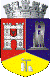 ROMÂNIAJUDEŢUL CLUJMUNICIPIUL DEJPRIMARStr. 1 Mai nr. 2, Tel.: 0264/211790*, Fax 0264/223260, E-mail: primaria@dej.ro